CONCEPT 1: REPRODUCTION ENSURES THAT LIFE EXISTS BEYOND ITS PRESENT GENERATION.   Explain how these three terms are related to each other.  __________________________________________________________________________________________________________________________________________________________________________________________________________________________________________________________________________________________________________________________________________________________________________________________________________________________________________CONCEPT 2: REPRODUCTION TRANSFERS GENETIC INFORMATION FROM PARENTS TO OFFSPRING.Every species has its own strategies for reproduction. See the examples below: Despite these differences, there are just two basic ways that living things reproduce:_________________________  reproduction: offspring come from a ___________ parent. Each offspring receives a copy of the parent’s genetic material. Offspring are genetically ______________________ to their parent and each other._________________________  reproduction: offspring come from _______ parents who each contribute half of the offspring’s genetic material. Offspring are genetically ______________________ than their parent and each other (unless they’re identical twins!).In both asexual and sexual reproduction, the genetic material/information is passed on to offspring through a molecule called _____________. DNA carries the master set of instructions for cell functionStores the _____________  _______________________ of an organismGenetic information determines how an organism ________, ______________, and _______________.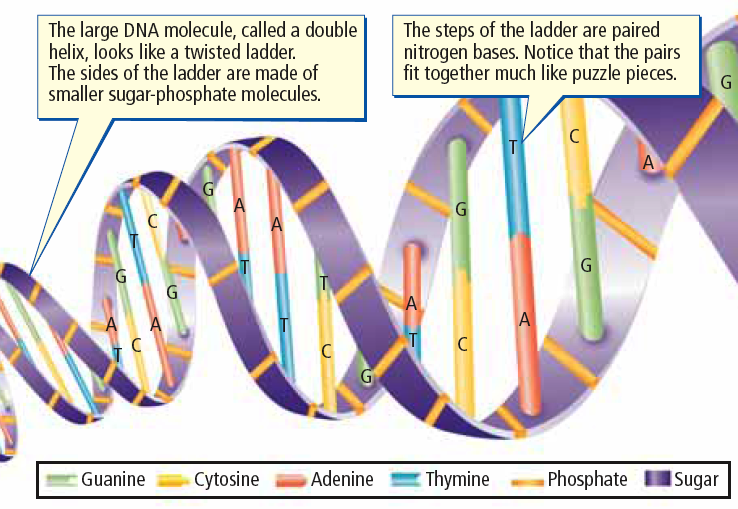 DNA: Structure Two long strands shaped like a _______________   _______________________Consists of many copies of four different chemical building blocks called ____________________: adenine (A), thymine (T), cytosine (C), guanine (G)DNA sequence: The specific order of ___________________; the “code” that holds the genetic information.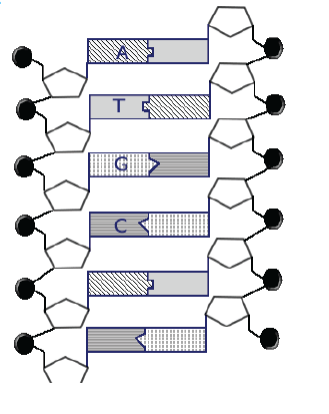 Use the image at the right to complete the follow: Circle a nucleotide.Label the sugar and phosphate. Label the bases that are not already labeled DNA: FunctionStores the ___________   ___________________  of an organismAn organism’s DNA is stored in each of its _____________. DNA molecules coil and compact into a condensed form called _______________ to fit into the cellsJust before reproduction: DNA condenses further into structures called _______________________During reproduction: Copies of chromosomes (and therefore DNA) are transferred the     ________________________. https://www.youtube.com/watch?v=xUrlreMaUrsLabel the diagram below using the terms: chromosome, DNA and chromatin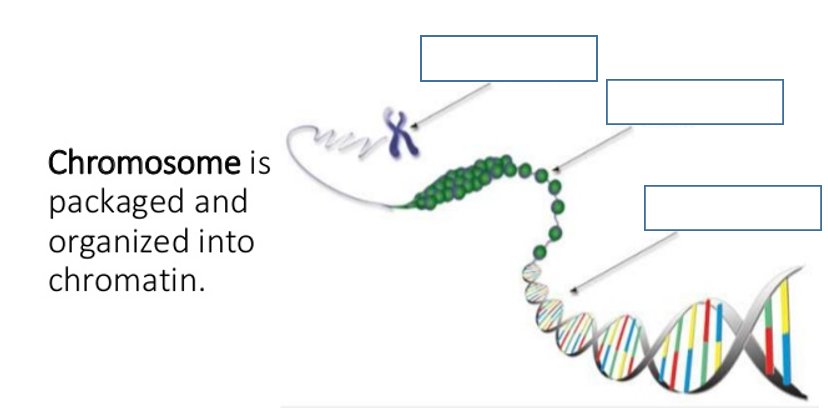  HYPERLINK "https://www.youtube.com/watch?v=xUrlreMaUrs" 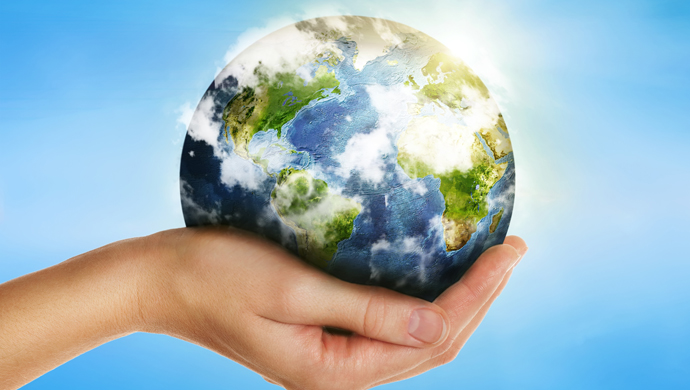 Sustainability: 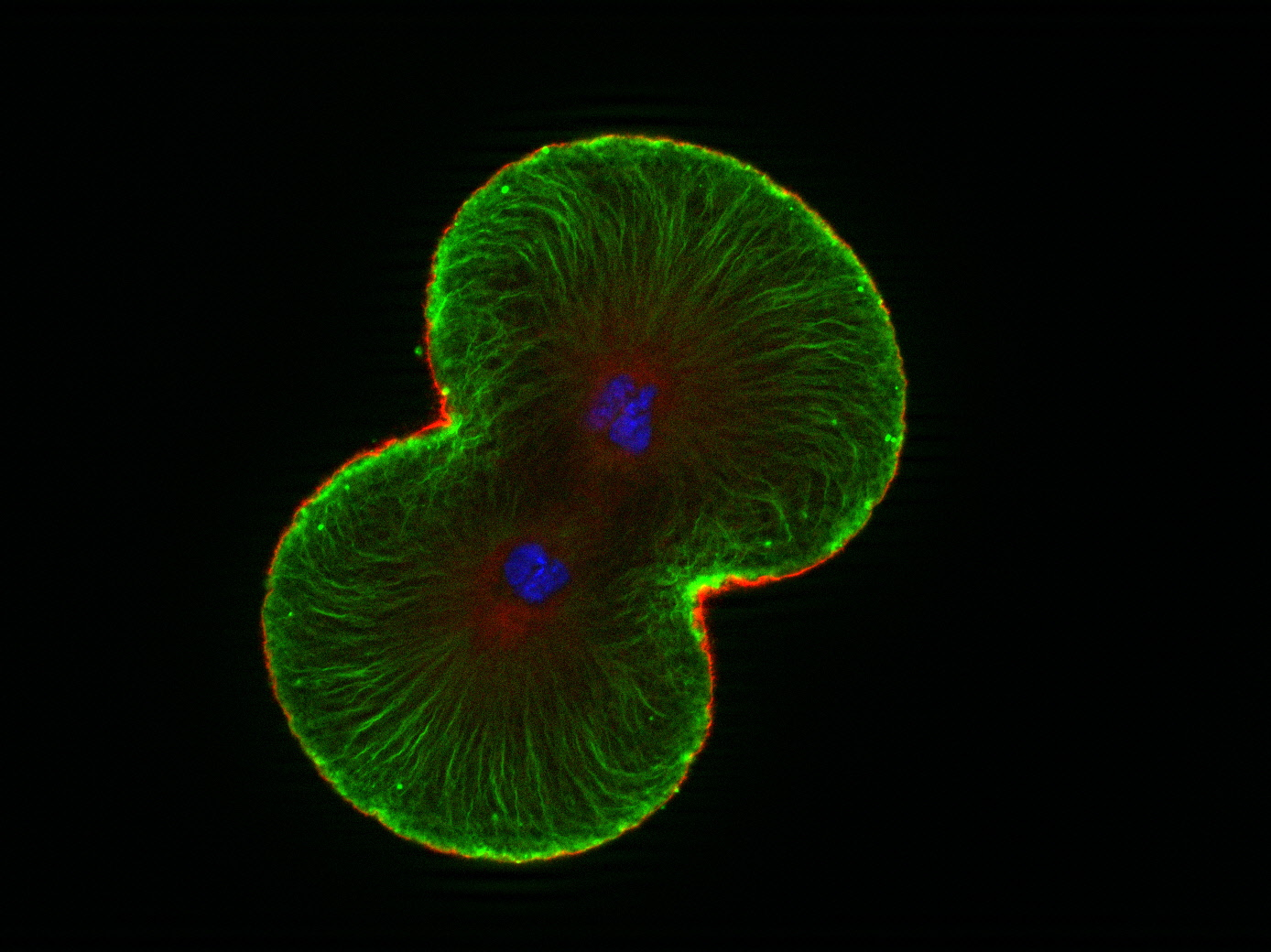 Reproduction: 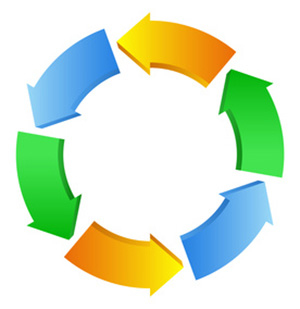 Continuity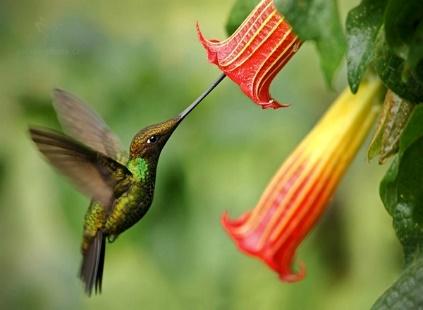 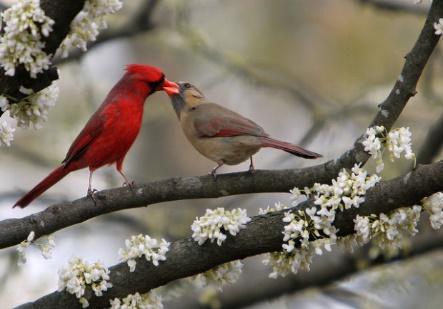 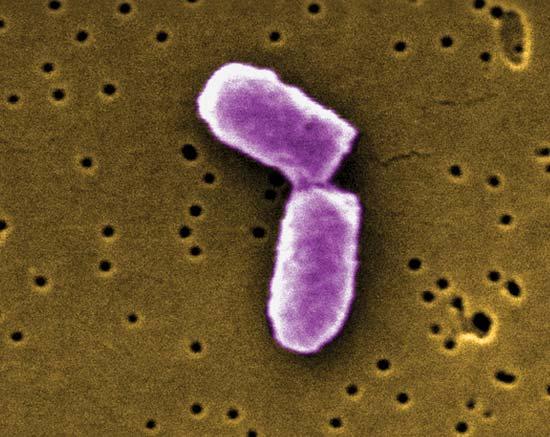 Plants have colours and scents that attract animals that can pick up and transfer pollen to other flowersMany animals have courtship rituals. Bacteria reproduce on their own splitting in two. 